CHECKLIST:(Ensure that you have attached the following documents in case of request of NoC for study)Evidence of Enrollment/Admission.Document to prove direct relevance of the degree to career/job.Evidence of evening degree program.Undertaking on stamp paper endorsing that the current degree program will not effect tasks/jobs assigned by CU and that I will not apply for transfer from current posting for at least 5 years. Please note that NoC is not the financial approval on the part of CU                  COMSATS UNIVERSITY ISLAMABADLahore Campus: Defence Road, Off Raiwind Road, LahoreUAN: +92-42-111-001-007 Ext: 810, 866Human Resources Section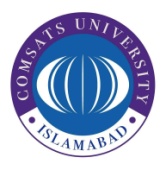 Request form for the issuance of No Objection / Experience CertificateEmployee’s InformationEmployee’s InformationEmployee’s InformationEmployee’s InformationEmployee’s InformationEmployee’s InformationEmployee’s InformationEmployee’s InformationEmployee’s InformationEmployee’s InformationEmployee’s InformationEmployee’s InformationNameNameNameDesignationDesignationDepartment/ SectionDepartment/ SectionDepartment/ SectionDate of joiningDate of joiningType of NoCType of NoCType of NoCType of NoCType of NoCType of Experience CertificateType of Experience CertificateType of Experience CertificateType of Experience CertificateType of Experience CertificateSpecify the time period NoC is required for (if applicable)Specify the time period NoC is required for (if applicable)StudyVisa ApplicationVisa ApplicationPersonal recordBank purposeJobPassport RenewalPassport RenewalRelieved from serviceJobTravelOther (specify below)Other (specify below)Visa ApplicationStudySignatureSignaturePurpose:Purpose:Purpose:Purpose:Purpose:Purpose:Purpose:Purpose:Purpose:Purpose:Purpose:Purpose:Recommendations of Head of the Department/ Section        Recommended         Not Recommended(please give reasons in case of not recommended)Recommendations of Head of the Department/ Section        Recommended         Not Recommended(please give reasons in case of not recommended)Recommendations of Head of the Department/ Section        Recommended         Not Recommended(please give reasons in case of not recommended)Recommendations of Head of the Department/ Section        Recommended         Not Recommended(please give reasons in case of not recommended)Recommendations of Head of the Department/ Section        Recommended         Not Recommended(please give reasons in case of not recommended)Recommendations of Head of the Department/ Section        Recommended         Not Recommended(please give reasons in case of not recommended)Recommendations of Head of the Department/ Section        Recommended         Not Recommended(please give reasons in case of not recommended)Recommendations of Head of the Department/ Section        Recommended         Not Recommended(please give reasons in case of not recommended)Recommendations of Head of the Department/ Section        Recommended         Not Recommended(please give reasons in case of not recommended)Recommendations of Head of the Department/ Section        Recommended         Not Recommended(please give reasons in case of not recommended)Recommendations of Head of the Department/ Section        Recommended         Not Recommended(please give reasons in case of not recommended)Recommendations of Head of the Department/ Section        Recommended         Not Recommended(please give reasons in case of not recommended) As per rules As per rules As per rules As per rules As per rules As per rules As per rules As per rules As per rules As per rules As per rules As per rulesHR- Recommendations/ Observations                                   HR- Recommendations/ Observations                                   HR- Recommendations/ Observations                                   HR- Recommendations/ Observations                                   HR- Recommendations/ Observations                                   HR- Recommendations/ Observations                                   HR- Recommendations/ Observations                                   HR- Recommendations/ Observations                                   HR- Recommendations/ Observations                                   HR- Recommendations/ Observations                                   HR- Recommendations/ Observations                                   HR- Recommendations/ Observations                                    Verified and ok to award Recommended to be held for  Not recommended Verified and ok to award Recommended to be held for  Not recommended Verified and ok to award Recommended to be held for  Not recommended Verified and ok to award Recommended to be held for  Not recommended Verified and ok to award Recommended to be held for  Not recommended Verified and ok to award Recommended to be held for  Not recommended Verified and ok to award Recommended to be held for  Not recommended Verified and ok to award Recommended to be held for  Not recommended Verified and ok to award Recommended to be held for  Not recommended Verified and ok to award Recommended to be held for  Not recommended Verified and ok to award Recommended to be held for  Not recommended Verified and ok to award Recommended to be held for  Not recommended It is Satisfied to award this NoC/ EC as per rules and his/ her entitlements Not recommended It is Satisfied to award this NoC/ EC as per rules and his/ her entitlements Not recommended It is Satisfied to award this NoC/ EC as per rules and his/ her entitlements Not recommended It is Satisfied to award this NoC/ EC as per rules and his/ her entitlements Not recommended It is Satisfied to award this NoC/ EC as per rules and his/ her entitlements Not recommended It is Satisfied to award this NoC/ EC as per rules and his/ her entitlements Not recommended It is Satisfied to award this NoC/ EC as per rules and his/ her entitlements Not recommended It is Satisfied to award this NoC/ EC as per rules and his/ her entitlements Not recommended It is Satisfied to award this NoC/ EC as per rules and his/ her entitlements Not recommended It is Satisfied to award this NoC/ EC as per rules and his/ her entitlements Not recommended It is Satisfied to award this NoC/ EC as per rules and his/ her entitlements Not recommended It is Satisfied to award this NoC/ EC as per rules and his/ her entitlements Not recommendedSignature                                             Designation                                                 DateSignature                                             Designation                                                 DateSignature                                             Designation                                                 DateSignature                                             Designation                                                 DateSignature                                             Designation                                                 DateSignature                                             Designation                                                 DateSignature                                             Designation                                                 DateSignature                                             Designation                                                 DateSignature                                             Designation                                                 DateSignature                                             Designation                                                 DateSignature                                             Designation                                                 DateSignature                                             Designation                                                 Date  Approved (as recommended)                                    Not Approved(Director / Authorized Officer)  Approved (as recommended)                                    Not Approved(Director / Authorized Officer)  Approved (as recommended)                                    Not Approved(Director / Authorized Officer)  Approved (as recommended)                                    Not Approved(Director / Authorized Officer)  Approved (as recommended)                                    Not Approved(Director / Authorized Officer)  Approved (as recommended)                                    Not Approved(Director / Authorized Officer)  Approved (as recommended)                                    Not Approved(Director / Authorized Officer)  Approved (as recommended)                                    Not Approved(Director / Authorized Officer)  Approved (as recommended)                                    Not Approved(Director / Authorized Officer)  Approved (as recommended)                                    Not Approved(Director / Authorized Officer)  Approved (as recommended)                                    Not Approved(Director / Authorized Officer)  Approved (as recommended)                                    Not Approved(Director / Authorized Officer)Guide lines:Please attach the detail along with invitation/ relevant documents if NoC/ Experience letter is required for travel to attend conference/ seminar etc and mention if any specific details need to be mentioned related to employment at CU.Employees are requested to apply well before the deadline of submitting the NoC/ Experience letter as minimum 05 (five) working days are required to process the applications.In case non-faculty employees are applying for NoC for study please fulfill the requirements mentioned at the backside of this form.Guide lines:Please attach the detail along with invitation/ relevant documents if NoC/ Experience letter is required for travel to attend conference/ seminar etc and mention if any specific details need to be mentioned related to employment at CU.Employees are requested to apply well before the deadline of submitting the NoC/ Experience letter as minimum 05 (five) working days are required to process the applications.In case non-faculty employees are applying for NoC for study please fulfill the requirements mentioned at the backside of this form.Guide lines:Please attach the detail along with invitation/ relevant documents if NoC/ Experience letter is required for travel to attend conference/ seminar etc and mention if any specific details need to be mentioned related to employment at CU.Employees are requested to apply well before the deadline of submitting the NoC/ Experience letter as minimum 05 (five) working days are required to process the applications.In case non-faculty employees are applying for NoC for study please fulfill the requirements mentioned at the backside of this form.Guide lines:Please attach the detail along with invitation/ relevant documents if NoC/ Experience letter is required for travel to attend conference/ seminar etc and mention if any specific details need to be mentioned related to employment at CU.Employees are requested to apply well before the deadline of submitting the NoC/ Experience letter as minimum 05 (five) working days are required to process the applications.In case non-faculty employees are applying for NoC for study please fulfill the requirements mentioned at the backside of this form.Guide lines:Please attach the detail along with invitation/ relevant documents if NoC/ Experience letter is required for travel to attend conference/ seminar etc and mention if any specific details need to be mentioned related to employment at CU.Employees are requested to apply well before the deadline of submitting the NoC/ Experience letter as minimum 05 (five) working days are required to process the applications.In case non-faculty employees are applying for NoC for study please fulfill the requirements mentioned at the backside of this form.Guide lines:Please attach the detail along with invitation/ relevant documents if NoC/ Experience letter is required for travel to attend conference/ seminar etc and mention if any specific details need to be mentioned related to employment at CU.Employees are requested to apply well before the deadline of submitting the NoC/ Experience letter as minimum 05 (five) working days are required to process the applications.In case non-faculty employees are applying for NoC for study please fulfill the requirements mentioned at the backside of this form.Guide lines:Please attach the detail along with invitation/ relevant documents if NoC/ Experience letter is required for travel to attend conference/ seminar etc and mention if any specific details need to be mentioned related to employment at CU.Employees are requested to apply well before the deadline of submitting the NoC/ Experience letter as minimum 05 (five) working days are required to process the applications.In case non-faculty employees are applying for NoC for study please fulfill the requirements mentioned at the backside of this form.Guide lines:Please attach the detail along with invitation/ relevant documents if NoC/ Experience letter is required for travel to attend conference/ seminar etc and mention if any specific details need to be mentioned related to employment at CU.Employees are requested to apply well before the deadline of submitting the NoC/ Experience letter as minimum 05 (five) working days are required to process the applications.In case non-faculty employees are applying for NoC for study please fulfill the requirements mentioned at the backside of this form.Guide lines:Please attach the detail along with invitation/ relevant documents if NoC/ Experience letter is required for travel to attend conference/ seminar etc and mention if any specific details need to be mentioned related to employment at CU.Employees are requested to apply well before the deadline of submitting the NoC/ Experience letter as minimum 05 (five) working days are required to process the applications.In case non-faculty employees are applying for NoC for study please fulfill the requirements mentioned at the backside of this form.Guide lines:Please attach the detail along with invitation/ relevant documents if NoC/ Experience letter is required for travel to attend conference/ seminar etc and mention if any specific details need to be mentioned related to employment at CU.Employees are requested to apply well before the deadline of submitting the NoC/ Experience letter as minimum 05 (five) working days are required to process the applications.In case non-faculty employees are applying for NoC for study please fulfill the requirements mentioned at the backside of this form.Guide lines:Please attach the detail along with invitation/ relevant documents if NoC/ Experience letter is required for travel to attend conference/ seminar etc and mention if any specific details need to be mentioned related to employment at CU.Employees are requested to apply well before the deadline of submitting the NoC/ Experience letter as minimum 05 (five) working days are required to process the applications.In case non-faculty employees are applying for NoC for study please fulfill the requirements mentioned at the backside of this form.Guide lines:Please attach the detail along with invitation/ relevant documents if NoC/ Experience letter is required for travel to attend conference/ seminar etc and mention if any specific details need to be mentioned related to employment at CU.Employees are requested to apply well before the deadline of submitting the NoC/ Experience letter as minimum 05 (five) working days are required to process the applications.In case non-faculty employees are applying for NoC for study please fulfill the requirements mentioned at the backside of this form.